 . . . . . . . . . . . . . . . . . . . . . . . . . . . . . . . . . . .	                 Miejscowość i dataARCHIWUM ZAKŁADOWE STAROSTWA POWIATOWEGO W RADOMIU
ul. Tadeusza Mazowieckiego 7                     26 – 600 Radom
W  N  I  O  S  E  KO UDOSTĘPNIENIE AKT ORAZ
                   				      WYDANIE UWIERZYTELNIONYCH KOPII DOKUMENTÓWNa podstawie art. 73 ustawy z dnia 14 czerwca 1960 r. Kodeks postępowania administracyjnego (tekst jednolity Dz. U. z 2020 r., poz. 256)wnoszę o: UDOSTĘPNIENIE AKT*wnoszę o: WYDANIE UWIERZYTELNIONYCH ODPISÓW AKT SPRAWY*Wysokość opłaty zostanie zweryfikowana po dokonaniu czynności urzędowej i opracowaniu dokumentu wg przepisów ustawy o opłacie skarbowej z dnia 16 listopada 2006 r. Klauzula informacyjna, dotycząca przetwarzania danych osobowych znajduje się w Biuletynie Informacji Publicznej  Starostwa Powiatowego w Radomiu w zakładce „Ochrona danych osobowych” (http://www.spradom.finn.pl/bipkod/10915771) . . . . . . . . . . . . . . . . . . . . . . . . . . . . . . . . . . . . . . . . . . . . . . . . . . . . . . . . . . . . . podpis wnioskodawcy*   Niepotrzebne skreślić.** Opłatę skarbową, stosownie do art. 8 ust. 1 ustawy z dnia 16 listopada 2006 r., można wnieść gotówkowo w kasie Banku Spółdzielczego w pokoju nr 23 lub bezgotówkowo na rachunek nr  52 1240 3259 1111 0010 1340 6544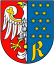 Starostwo Powiatowe w Radomiustr. 1/3› WNIOSEK WYPEŁNIAĆ CZYTELNIE DRUKOWANYMI LITERAMI
› NALEŻY WYPEŁNIĆ WSZYSTKIE RUBRYKI WNIOSKUIWNIOSKODAWCA:WNIOSKODAWCA:WNIOSKODAWCA:WNIOSKODAWCA:Nazwisko i imię (nazwa firmy lub instytucji). . . . . . . . . . . . . . . . . . . . . . . . . . . . . . . . . . . . . . . . . . . . . . . . . . . . . . . . . . . . . . . . . . . . . . . . . . . . . . . . . . . . . . . . . . . . . . . . . . . . . . . . . . . . . . . . . . . . . . . . . . . . . . . . . . . . . . . . . . . . . . . . . . . . . . . . . . . . . . . . . . . . . . . . . . . .. . . . . . . . . . . . . . . . . . . . . . . . . . . . . . . . . . . . . . . . . . . . . . . . . . . . . . . . . . . . . . . . . . . . . . . . . . . . . . . . . . . . . . . . . . . . . . . . . . . . . . . . . . . . . . . . . . . . . . . . . . . . . . . . . . . . . . . . . . . . . . . . . . . . . . . . . . . . . . . . . . . . . . . . . . . .. . . . . . . . . . . . . . . . . . . . . . . . . . . . . . . . . . . . . . . . . . . . . . . . . . . . . . . . . . . . . . . . . . . . . . . . . . . . . . . . . . . . . . . . . . . . . . . . . . . . . . . . . . . . . . . . . . . . . . . . . . . . . . . . . . . . . . . . . . . . . . . . . . . . . . . . . . . . . . . . . . . . . . . . . . . .Nazwisko i imię (nazwa firmy lub instytucji). . . . . . . . . . . . . . . . . . . . . . . . . . . . . . . . . . . . . . . . . . . . . . . . . . . . . . . . . . . . . . . . . . . . . . . . . . . . . . . . . . . . . . . . . . . . . . . . . . . . . . . . . . . . . . . . . . . . . . . . . . . . . . . . . . . . . . . . . . . . . . . . . . . . . . . . . . . . . . . . . . . . . . . . . . . .. . . . . . . . . . . . . . . . . . . . . . . . . . . . . . . . . . . . . . . . . . . . . . . . . . . . . . . . . . . . . . . . . . . . . . . . . . . . . . . . . . . . . . . . . . . . . . . . . . . . . . . . . . . . . . . . . . . . . . . . . . . . . . . . . . . . . . . . . . . . . . . . . . . . . . . . . . . . . . . . . . . . . . . . . . . .. . . . . . . . . . . . . . . . . . . . . . . . . . . . . . . . . . . . . . . . . . . . . . . . . . . . . . . . . . . . . . . . . . . . . . . . . . . . . . . . . . . . . . . . . . . . . . . . . . . . . . . . . . . . . . . . . . . . . . . . . . . . . . . . . . . . . . . . . . . . . . . . . . . . . . . . . . . . . . . . . . . . . . . . . . . .Nazwisko i imię (nazwa firmy lub instytucji). . . . . . . . . . . . . . . . . . . . . . . . . . . . . . . . . . . . . . . . . . . . . . . . . . . . . . . . . . . . . . . . . . . . . . . . . . . . . . . . . . . . . . . . . . . . . . . . . . . . . . . . . . . . . . . . . . . . . . . . . . . . . . . . . . . . . . . . . . . . . . . . . . . . . . . . . . . . . . . . . . . . . . . . . . . .. . . . . . . . . . . . . . . . . . . . . . . . . . . . . . . . . . . . . . . . . . . . . . . . . . . . . . . . . . . . . . . . . . . . . . . . . . . . . . . . . . . . . . . . . . . . . . . . . . . . . . . . . . . . . . . . . . . . . . . . . . . . . . . . . . . . . . . . . . . . . . . . . . . . . . . . . . . . . . . . . . . . . . . . . . . .. . . . . . . . . . . . . . . . . . . . . . . . . . . . . . . . . . . . . . . . . . . . . . . . . . . . . . . . . . . . . . . . . . . . . . . . . . . . . . . . . . . . . . . . . . . . . . . . . . . . . . . . . . . . . . . . . . . . . . . . . . . . . . . . . . . . . . . . . . . . . . . . . . . . . . . . . . . . . . . . . . . . . . . . . . . .Nazwisko i imię (nazwa firmy lub instytucji). . . . . . . . . . . . . . . . . . . . . . . . . . . . . . . . . . . . . . . . . . . . . . . . . . . . . . . . . . . . . . . . . . . . . . . . . . . . . . . . . . . . . . . . . . . . . . . . . . . . . . . . . . . . . . . . . . . . . . . . . . . . . . . . . . . . . . . . . . . . . . . . . . . . . . . . . . . . . . . . . . . . . . . . . . . .. . . . . . . . . . . . . . . . . . . . . . . . . . . . . . . . . . . . . . . . . . . . . . . . . . . . . . . . . . . . . . . . . . . . . . . . . . . . . . . . . . . . . . . . . . . . . . . . . . . . . . . . . . . . . . . . . . . . . . . . . . . . . . . . . . . . . . . . . . . . . . . . . . . . . . . . . . . . . . . . . . . . . . . . . . . .. . . . . . . . . . . . . . . . . . . . . . . . . . . . . . . . . . . . . . . . . . . . . . . . . . . . . . . . . . . . . . . . . . . . . . . . . . . . . . . . . . . . . . . . . . . . . . . . . . . . . . . . . . . . . . . . . . . . . . . . . . . . . . . . . . . . . . . . . . . . . . . . . . . . . . . . . . . . . . . . . . . . . . . . . . . .Nazwisko i imię (nazwa firmy lub instytucji). . . . . . . . . . . . . . . . . . . . . . . . . . . . . . . . . . . . . . . . . . . . . . . . . . . . . . . . . . . . . . . . . . . . . . . . . . . . . . . . . . . . . . . . . . . . . . . . . . . . . . . . . . . . . . . . . . . . . . . . . . . . . . . . . . . . . . . . . . . . . . . . . . . . . . . . . . . . . . . . . . . . . . . . . . . .. . . . . . . . . . . . . . . . . . . . . . . . . . . . . . . . . . . . . . . . . . . . . . . . . . . . . . . . . . . . . . . . . . . . . . . . . . . . . . . . . . . . . . . . . . . . . . . . . . . . . . . . . . . . . . . . . . . . . . . . . . . . . . . . . . . . . . . . . . . . . . . . . . . . . . . . . . . . . . . . . . . . . . . . . . . .. . . . . . . . . . . . . . . . . . . . . . . . . . . . . . . . . . . . . . . . . . . . . . . . . . . . . . . . . . . . . . . . . . . . . . . . . . . . . . . . . . . . . . . . . . . . . . . . . . . . . . . . . . . . . . . . . . . . . . . . . . . . . . . . . . . . . . . . . . . . . . . . . . . . . . . . . . . . . . . . . . . . . . . . . . . .Ulica:. . . . . . . . . . . . . . . . . . . . . . . . . . . . . . . . . . . . . . . . . . . . . . . . . . . . . . . . . . . . . . . . . . . . . . . . . . . . . . . . . . . . .Ulica:. . . . . . . . . . . . . . . . . . . . . . . . . . . . . . . . . . . . . . . . . . . . . . . . . . . . . . . . . . . . . . . . . . . . . . . . . . . . . . . . . . . . .Ulica:. . . . . . . . . . . . . . . . . . . . . . . . . . . . . . . . . . . . . . . . . . . . . . . . . . . . . . . . . . . . . . . . . . . . . . . . . . . . . . . . . . . . .Numer domu:
. . . . . . . . . . . . . . . . . . . . . . . . . . . . . . . . .Numer lokalu:
. . . . . . . . . . . . . . . . . . . . . . . . . . . . . . . . . . . . . . . . . . . . . . . . . .Kod pocztowy:. . . . . . . . . . . . . . . . . . . . . . . . . . . . . . . . . . .Kod pocztowy:. . . . . . . . . . . . . . . . . . . . . . . . . . . . . . . . . . .Miejscowość:
. . . . . . . . . . . . . . . . . . . . . . . . . . . . . . . . . . . . . . . . . . . . . . . . . . . . . . . . . . . . . . . . . . . . . . . . . . . . . . . . . . .Miejscowość:
. . . . . . . . . . . . . . . . . . . . . . . . . . . . . . . . . . . . . . . . . . . . . . . . . . . . . . . . . . . . . . . . . . . . . . . . . . . . . . . . . . .Telefon kontaktowy:
. . . . . . . . . . . . . . . . . . . . . . . . . . . . . . . . . . . . . . . . . . . . . . . . . .IIDANE  IDENTYFIKACYJNE  INWESTYCJI LUB SPRAWY:DANE  IDENTYFIKACYJNE  INWESTYCJI LUB SPRAWY:DANE  IDENTYFIKACYJNE  INWESTYCJI LUB SPRAWY:DANE  IDENTYFIKACYJNE  INWESTYCJI LUB SPRAWY:Miejscowość…………………………………...Miejscowość…………………………………...Ulica (ulice dla inwestycji liniowych). . . . . . . . . . . . . . . . . . . . . . . . . . . . . . . . . . . . . . . . . . . . . . . . . . . . . . . . . . . . . . . . . . . . . . . . . . . . . . . . . . . . . . . . . . . . . . . Numer domu:. . . . . . . . . . . . . . . . . Numer lokalu:. . . . . . . . . . . . . . . . . . Nr działki (ek):. . . . . . . . . . . . . . . . . . . . . . . . . . . . . . . . . . .Nr działki (ek):. . . . . . . . . . . . . . . . . . . . . . . . . . . . . . . . . . .Znak sprawy:. . . . . . . . . . . . . . . . . . . . . . . . . . . . . . .  . . . . . . . . . . . . . . . . . . . . . . . . . . . . . .  . . . . . . . . . . . . . . . . . . . . . . . . …………………………………………………………….Znak sprawy:. . . . . . . . . . . . . . . . . . . . . . . . . . . . . . .  . . . . . . . . . . . . . . . . . . . . . . . . . . . . . .  . . . . . . . . . . . . . . . . . . . . . . . . …………………………………………………………….Znak sprawy:. . . . . . . . . . . . . . . . . . . . . . . . . . . . . . .  . . . . . . . . . . . . . . . . . . . . . . . . . . . . . .  . . . . . . . . . . . . . . . . . . . . . . . . …………………………………………………………….IIIWYSZCZEGÓLNIENIE DOKUMENTÓW:1.. . . . . . . . . . . . . . . . . . . . . . . . . . . . . . . . . . . . . . . . . . . . . . . . . . . . . . . . . . . . . . . . . . . . . . . . . . . . . . . . . . . . . . . . . . . . . . . . . . . . . . . . . . . . . . . . . . . . . . . . . . . . . . . . . . . . . . . . . . . . . . . . . . . . . . . . . . . . . . . . . . . . .2.. . . . . . . . . . . . . . . . . . . . . . . . . . . . . . . . . . . . . . . . . . . . . . . . . . . . . . . . . . . . . . . . . . . . . . . . . . . . . . . . . . . . . . . . . . . . . . . . . . . . . . . . . . . . . . . . . . . . . . . . . . . . . . . . . . . . . . . . . . . . . . . . . . . . . . . . . . . . . . . . . . . . .3.. . . . . . . . . . . . . . . . . . . . . . . . . . . . . . . . . . . . . . . . . . . . . . . . . . . . . . . . . . . . . . . . . . . . . . . . . . . . . . . . . . . . . . . . . . . . . . . . . . . . . . . . . . . . . . . . . . . . . . . . . . . . . . . . . . . . . . . . . . . . . . . . . . . . . . . . . . . . . . . . . . . . .4.. . . . . . . . . . . . . . . . . . . . . . . . . . . . . . . . . . . . . . . . . . . . . . . . . . . . . . . . . . . . . . . . . . . . . . . . . . . . . . . . . . . . . . . . . . . . . . . . . . . . . . . . . . . . . . . . . . . . . . . . . . . . . . . . . . . . . . . . . . . . . . . . . . . . . . . . . . . . . . . . . . . . .5.. . . . . . . . . . . . . . . . . . . . . . . . . . . . . . . . . . . . . . . . . . . . . . . . . . . . . . . . . . . . . . . . . . . . . . . . . . . . . . . . . . . . . . . . . . . . . . . . . . . . . . . . . . . . . . . . . . . . . . . . . . . . . . . . . . . . . . . . . . . . . . . . . . . . . . . . . . . . . . . . . . . . .6.. . . . . . . . . . . . . . . . . . . . . . . . . . . . . . . . . . . . . . . . . . . . . . . . . . . . . . . . . . . . . . . . . . . . . . . . . . . . . . . . . . . . . . . . . . . . . . . . . . . . . . . . . . . . . . . . . . . . . . . . . . . . . . . . . . . . . . . . . . . . . . . . . . . . . . . . . . . . . . . . . . . . .str. 2/3Starostwo Powiatowe w RadomiuIVCEL UDOSTĘPNIENIA:. . . . . . . . . . . . . . . . . . . . . . . . . . . . . .. . . . . . . . . . . . . . . . . . . . . . . . . . . . . . . . . . . . . . . . . . . . . . . . . . . . . . . . .  . . . . . . . . . . . . . . . . . . . . . . . . . . . . . . . . . . . . . . . . . . . . . . . . . . . . . . . . . . . . . . . . . . . . . . . . . . . . . . . . . . . . .. . . . . . . . . . . . . . . . . . . . . . . . . . . . . .. . . . . . . . . . . . . . . . . . . . . . . . . . . . . . . . . . . . . . . . . . . . . . . . . . . . . . . . .  . . . . . . . . . . . . . . . . . . . . . . . . . . . . . . . . . . . . . . . . . . . . . . . . . . . . . . . . . . . . . . . . . . . . . . . . . . . . . . . . . . . . .. . . . . . . . . . . . . . . . . . . . . . . . . . . . . .. . . . . . . . . . . . . . . . . . . . . . . . . . . . . . . . . . . . . . . . . . . . . . . . . . . . . . . . .  . . . . . . . . . . . . . . . . . . . . . . . . . . . . . . . . . . . . . . . . . . . . . . . . . . . . . . . . . . . . . . . . . . . . . . . . . . . . . . . . . . . . .. . . . . . . . . . . . . . . . . . . . . . . . . . . . . .. . . . . . . . . . . . . . . . . . . . . . . . . . . . . . . . . . . . . . . . . . . . . . . . . . . . . . . . .  . . . . . . . . . . . . . . . . . . . . . . . . . . . . . . . . . . . . . . . . . . . . . . . . . . . . . . . . . . . . . . . . . . . . . . . . . . . . . . . . . . . . .. . . . . . . . . . . . . . . . . . . . . . . . . . . . . .. . . . . . . . . . . . . . . . . . . . . . . . . . . . . . . . . . . . . . . . . . . . . . . . . . . . . . . . .  . . . . . . . . . . . . . . . . . . . . . . . . . . . . . . . . . . . . . . . . . . . . . . . . . . . . . . . . . . . . . . . . . . . . . . . . . . . . . . . . . . . . .. . . . . . . . . . . . . . . . . . . . . . . . . . . . . .. . . . . . . . . . . . . . . . . . . . . . . . . . . . . . . . . . . . . . . . . . . . . . . . . . . . . . . . .  . . . . . . . . . . . . . . . . . . . . . . . . . . . . . . . . . . . . . . . . . . . . . . . . . . . . . . . . . . . . . . . . . . . . . . . . . . . . . . . . . . . . .. . . . . . . . . . . . . . . . . . . . . . . . . . . . . .. . . . . . . . . . . . . . . . . . . . . . . . . . . . . . . . . . . . . . . . . . . . . . . . . . . . . . . . .  . . . . . . . . . . . . . . . . . . . . . . . . . . . . . . . . . . . . . . . . . . . . . . . . . . . . . . . . . . . . . . . . . . . . . . . . . . . . . . . . . . . . .. . . . . . . . . . . . . . . . . . . . . . . . . . . . . .. . . . . . . . . . . . . . . . . . . . . . . . . . . . . . . . . . . . . . . . . . . . . . . . . . . . . . . . .  . . . . . . . . . . . . . . . . . . . . . . . . . . . . . . . . . . . . . . . . . . . . . . . . . . . . . . . . . . . . . . . . . . . . . . . . . . . . . . . . . . . . .. . . . . . . . . . . . . . . . . . . . . . . . . . . . . .. . . . . . . . . . . . . . . . . . . . . . . . . . . . . . . . . . . . . . . . . . . . . . . . . . . . . . . . .  . . . . . . . . . . . . . . . . . . . . . . . . . . . . . . . . . . . . . . . . . . . . . . . . . . . . . . . . . . . . . . . . . . . . . . . . . . . . . . . . . . . . .. . . . . . . . . . . . . . . . . . . . . . . . . . . . . .. . . . . . . . . . . . . . . . . . . . . . . . . . . . . . . . . . . . . . . . . . . . . . . . . . . . . . . . .  . . . . . . . . . . . . . . . . . . . . . . . . . . . . . . . . . . . . . . . . . . . . . . . . . . . . . . . . . . . . . . . . . . . . . . . . . . . . . . . . . . . . .VUZASADNIENIE WAŻNEGO INTERESU STRONY
– w przypadku żądania wydania uwierzytelnionych kopii dokumentów:. . . . . . . . . . . . . . . . . . . . . . . . . . . . . .. . . . . . . . . . . . . . . . . . . . . . . . . . . . . . . . . . . . . . . . . . . . . . . . . . . . . . . . .  . . . . . . . . . . . . . . . . . . . . . . . . . . . . . . . . . . . . . . . . . . . . . . . . . . . . . . . . . . . . . . . . . . . . . . . . . . . . . . . . . . . . .. . . . . . . . . . . . . . . . . . . . . . . . . . . . . .. . . . . . . . . . . . . . . . . . . . . . . . . . . . . . . . . . . . . . . . . . . . . . . . . . . . . . . . .  . . . . . . . . . . . . . . . . . . . . . . . . . . . . . . . . . . . . . . . . . . . . . . . . . . . . . . . . . . . . . . . . . . . . . . . . . . . . . . . . . . . . .. . . . . . . . . . . . . . . . . . . . . . . . . . . . . .. . . . . . . . . . . . . . . . . . . . . . . . . . . . . . . . . . . . . . . . . . . . . . . . . . . . . . . . .  . . . . . . . . . . . . . . . . . . . . . . . . . . . . . . . . . . . . . . . . . . . . . . . . . . . . . . . . . . . . . . . . . . . . . . . . . . . . . . . . . . . . .. . . . . . . . . . . . . . . . . . . . . . . . . . . . . .. . . . . . . . . . . . . . . . . . . . . . . . . . . . . . . . . . . . . . . . . . . . . . . . . . . . . . . . .  . . . . . . . . . . . . . . . . . . . . . . . . . . . . . . . . . . . . . . . . . . . . . . . . . . . . . . . . . . . . . . . . . . . . . . . . . . . . . . . . . . . . .. . . . . . . . . . . . . . . . . . . . . . . . . . . . . .. . . . . . . . . . . . . . . . . . . . . . . . . . . . . . . . . . . . . . . . . . . . . . . . . . . . . . . . .  . . . . . . . . . . . . . . . . . . . . . . . . . . . . . . . . . . . . . . . . . . . . . . . . . . . . . . . . . . . . . . . . . . . . . . . . . . . . . . . . . . . . .. . . . . . . . . . . . . . . . . . . . . . . . . . . . . .. . . . . . . . . . . . . . . . . . . . . . . . . . . . . . . . . . . . . . . . . . . . . . . . . . . . . . . . .  . . . . . . . . . . . . . . . . . . . . . . . . . . . . . . . . . . . . . . . . . . . . . . . . . . . . . . . . . . . . . . . . . . . . . . . . . . . . . . . . . . . . .. . . . . . . . . . . . . . . . . . . . . . . . . . . . . .. . . . . . . . . . . . . . . . . . . . . . . . . . . . . . . . . . . . . . . . . . . . . . . . . . . . . . . . .  . . . . . . . . . . . . . . . . . . . . . . . . . . . . . . . . . . . . . . . . . . . . . . . . . . . . . . . . . . . . . . . . . . . . . . . . . . . . . . . . . . . . .. . . . . . . . . . . . . . . . . . . . . . . . . . . . . .. . . . . . . . . . . . . . . . . . . . . . . . . . . . . . . . . . . . . . . . . . . . . . . . . . . . . . . . .  . . . . . . . . . . . . . . . . . . . . . . . . . . . . . . . . . . . . . . . . . . . . . . . . . . . . . . . . . . . . . . . . . . . . . . . . . . . . . . . . . . . . .. . . . . . . . . . . . . . . . . . . . . . . . . . . . . .. . . . . . . . . . . . . . . . . . . . . . . . . . . . . . . . . . . . . . . . . . . . . . . . . . . . . . . . .  . . . . . . . . . . . . . . . . . . . . . . . . . . . . . . . . . . . . . . . . . . . . . . . . . . . . . . . . . . . . . . . . . . . . . . . . . . . . . . . . . . . . .. . . . . . . . . . . . . . . . . . . . . . . . . . . . . .. . . . . . . . . . . . . . . . . . . . . . . . . . . . . . . . . . . . . . . . . . . . . . . . . . . . . . . . .  . . . . . . . . . . . . . . . . . . . . . . . . . . . . . . . . . . . . . . . . . . . . . . . . . . . . . . . . . . . . . . . . . . . . . . . . . . . . . . . . . . . . .VIDO WNIOSKU DOŁĄCZAM:Ilość sztuk 1. Dowód stwierdzający, że wnioskodawca jest stroną w prowadzonym postępowaniu. 1. Dowód stwierdzający, że wnioskodawca jest stroną w prowadzonym postępowaniu. . . . . . . . . . . . . . . . . . . . . . .2. Upoważnienie udzielone osobie działającej w moim imieniu.2. Upoważnienie udzielone osobie działającej w moim imieniu. . . . . . . . . . . . . . . . . . . . . . .3. Dokument potwierdzający wniesienie opłaty skarbowej.**3. Dokument potwierdzający wniesienie opłaty skarbowej.** . . . . . . . . . . . . . . . . . . . . . .4.. . . . . . . . . . . . . . . . . . . . . . . . . . . . . . . . . . . . . . . . . . . . . . . . . . . . . . . . . . . . . . . . . . . . . . . . . . . . . . . . . . . . . . . . . . . . . . . . . . . . . . . . . . . . . . . . . . . . . . . . . . . . . . . . . . . . . . . . . . . . . . . . . . .4.. . . . . . . . . . . . . . . . . . . . . . . . . . . . . . . . . . . . . . . . . . . . . . . . . . . . . . . . . . . . . . . . . . . . . . . . . . . . . . . . . . . . . . . . . . . . . . . . . . . . . . . . . . . . . . . . . . . . . . . . . . . . . . . . . . . . . . . . . . . . . . . . . . . . . . . . . . . . . . . . . . . . . . . . .5.. . . . . . . . . . . . . . . . . . . . . . . . . . . . . . . . . . . . . . . . . . . . . . . . . . . . . . . . . . . . . . . . . . . . . . . . . . . . . . . . . . . . . . . . . . . . . . . . . . . . . . . . . . . . . . . . . . . . . . . . . . . . . . . . . . . . . . . . . . . . . . . . . . .5.. . . . . . . . . . . . . . . . . . . . . . . . . . . . . . . . . . . . . . . . . . . . . . . . . . . . . . . . . . . . . . . . . . . . . . . . . . . . . . . . . . . . . . . . . . . . . . . . . . . . . . . . . . . . . . . . . . . . . . . . . . . . . . . . . . . . . . . . . . . . . . . . . . . . . . . . . . . . . . . . . . . . . . . . .VIIOPŁATA SKARBOWA (wypełnia wnioskodawca zaznaczając właściwe kwadraty, pola oznaczone kolorem szarym    wypełnia   pracownik)**OPŁATA SKARBOWA (wypełnia wnioskodawca zaznaczając właściwe kwadraty, pola oznaczone kolorem szarym    wypełnia   pracownik)**OPŁATA SKARBOWA (wypełnia wnioskodawca zaznaczając właściwe kwadraty, pola oznaczone kolorem szarym    wypełnia   pracownik)**OPŁATA SKARBOWA (wypełnia wnioskodawca zaznaczając właściwe kwadraty, pola oznaczone kolorem szarym    wypełnia   pracownik)**OPŁATA SKARBOWA (wypełnia wnioskodawca zaznaczając właściwe kwadraty, pola oznaczone kolorem szarym    wypełnia   pracownik)**OPŁATA SKARBOWA (wypełnia wnioskodawca zaznaczając właściwe kwadraty, pola oznaczone kolorem szarym    wypełnia   pracownik)**OPŁATA SKARBOWA (wypełnia wnioskodawca zaznaczając właściwe kwadraty, pola oznaczone kolorem szarym    wypełnia   pracownik)**OPŁATA SKARBOWA (wypełnia wnioskodawca zaznaczając właściwe kwadraty, pola oznaczone kolorem szarym    wypełnia   pracownik)**OPŁATA SKARBOWA (wypełnia wnioskodawca zaznaczając właściwe kwadraty, pola oznaczone kolorem szarym    wypełnia   pracownik)**OPŁATA SKARBOWA (wypełnia wnioskodawca zaznaczając właściwe kwadraty, pola oznaczone kolorem szarym    wypełnia   pracownik)**nie podleganie podlegaart. 2 ust. 1 pkt 2art. 2 ust. 1 pkt 2budownictwo mieszkaniowe (w tym urządzenia i budowle z nim związane)budownictwo mieszkaniowe (w tym urządzenia i budowle z nim związane)budownictwo mieszkaniowe (w tym urządzenia i budowle z nim związane)budownictwo mieszkaniowe (w tym urządzenia i budowle z nim związane)budownictwo mieszkaniowe (w tym urządzenia i budowle z nim związane)budownictwo mieszkaniowe (w tym urządzenia i budowle z nim związane)zwolnieniezwolnienieart. 7pkt 2jednostki budżetowejednostki budżetowejednostki budżetowejednostki budżetowejednostki budżetowejednostki budżetowezwolnieniezwolnienieart. 7pkt 3jednostki samorządu terytorialnegojednostki samorządu terytorialnegojednostki samorządu terytorialnegojednostki samorządu terytorialnegojednostki samorządu terytorialnegojednostki samorządu terytorialnegozwolnieniezwolnienieart. 7pkt 4organizacje pożytku publicznegoorganizacje pożytku publicznegoorganizacje pożytku publicznegoorganizacje pożytku publicznegoorganizacje pożytku publicznegoorganizacje pożytku publicznegozwolnieniezwolnienieart. 7pkt 5korzystanie z pomocy społecznej z powodu ubóstwa (dołączyć zaświadczenie)korzystanie z pomocy społecznej z powodu ubóstwa (dołączyć zaświadczenie)korzystanie z pomocy społecznej z powodu ubóstwa (dołączyć zaświadczenie)korzystanie z pomocy społecznej z powodu ubóstwa (dołączyć zaświadczenie)korzystanie z pomocy społecznej z powodu ubóstwa (dołączyć zaświadczenie)korzystanie z pomocy społecznej z powodu ubóstwa (dołączyć zaświadczenie)zwolnieniezwolnienieinne przypadki przewidziane ustawą art. inne przypadki przewidziane ustawą art. inne przypadki przewidziane ustawą art. inne przypadki przewidziane ustawą art. inne przypadki przewidziane ustawą art. inne przypadki przewidziane ustawą art. inne przypadki przewidziane ustawą art. inne przypadki przewidziane ustawą art. kwotakwotapobranapobranapobrananależnadopłatazwrotzwrotzweryfikowanowysokość pobranej opłatypodpis i pieczęćzweryfikowanowysokość pobranej opłatypodpis i pieczęćpełnomocnictwopełnomocnictwo17 zł     17 zł     17 zł     uwierzytelnienie kopii dokumentu (za każdą stronę  5 zł)uwierzytelnienie kopii dokumentu (za każdą stronę  5 zł)5 zł x…… =……….....5 zł x…… =……….....5 zł x…… =……….....sumasumapotwierdzeniepotwierdzenienr pokwitowanianr pokwitowanianr pokwitowanianr pokwitowaniadata wpłatydata wpłatydata wpłatypodpis i pieczęć osoby przyjmującejpodpis i pieczęć osoby przyjmującejprzyjęcie opłatyprzyjęcie opłatydopłatydopłatyStarostwo Powiatowe w Radomiustr. 3/3